Fecha prevista de graduación del joven en la escuela secundaria:       _________ Solo para uso de la Administración del PPS para su aprobación: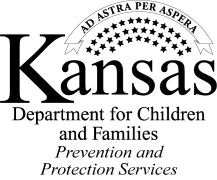 Fecha:____________________________________Nombre del joven: _____________________FECHA DE NACIMIENTO:     _________Número de Seguro Social:     _________Nombre del joven: _____________________FECHA DE NACIMIENTO:     _________Número de Seguro Social:     _________Nombre del joven: _____________________FECHA DE NACIMIENTO:     _________Número de Seguro Social:     _________Nombre del joven: _____________________FECHA DE NACIMIENTO:     _________Número de Seguro Social:     _________Nombre del joven: _____________________FECHA DE NACIMIENTO:     _________Número de Seguro Social:     _________Nombre del joven: _____________________FECHA DE NACIMIENTO:     _________Número de Seguro Social:     _________Nombre del joven: _____________________FECHA DE NACIMIENTO:     _________Número de Seguro Social:     _________Nombre del joven: _____________________FECHA DE NACIMIENTO:     _________Número de Seguro Social:     _________Nombre del joven: _____________________FECHA DE NACIMIENTO:     _________Número de Seguro Social:     _________Nombre del joven: _____________________FECHA DE NACIMIENTO:     _________Número de Seguro Social:     _________Nombre del joven: _____________________FECHA DE NACIMIENTO:     _________Número de Seguro Social:     _________Nombre (del Custodio Residencial) de la Permanencia legal familiar SOUL:   __________________________Nombre (del Custodio Residencial) de la Permanencia legal familiar SOUL:   __________________________Nombre (del Custodio Residencial) de la Permanencia legal familiar SOUL:   __________________________Nombre (del Custodio Residencial) de la Permanencia legal familiar SOUL:   __________________________Nombre (del Custodio Residencial) de la Permanencia legal familiar SOUL:   __________________________Nombre (del Custodio Residencial) de la Permanencia legal familiar SOUL:   __________________________Nombre (del Custodio Residencial) de la Permanencia legal familiar SOUL:   __________________________Nombre (del Custodio Residencial) de la Permanencia legal familiar SOUL:   __________________________Nombre (del Custodio Residencial) de la Permanencia legal familiar SOUL:   __________________________Nombre (del Custodio Residencial) de la Permanencia legal familiar SOUL:   __________________________Nombre (del Custodio Residencial) de la Permanencia legal familiar SOUL:   __________________________FECHA DE NACIMIENTO:FECHA DE NACIMIENTO:FECHA DE NACIMIENTO:     _________     _________     _________     _________     _________Nro. de Seguro Social:     _________     _________Teléfono: Teléfono: Teléfono: Teléfono:      ________________     ________________     ________________     ________________Correo electrónico     ___________________________     ___________________________Relación con el joven de Permanencia legal familiar SOUL: (Marque una)Relación con el joven de Permanencia legal familiar SOUL: (Marque una)Relación con el joven de Permanencia legal familiar SOUL: (Marque una)Relación con el joven de Permanencia legal familiar SOUL: (Marque una)Relación con el joven de Permanencia legal familiar SOUL: (Marque una)Relación con el joven de Permanencia legal familiar SOUL: (Marque una)Relación con el joven de Permanencia legal familiar SOUL: (Marque una)Relación con el joven de Permanencia legal familiar SOUL: (Marque una)Relación con el joven de Permanencia legal familiar SOUL: (Marque una)Relación con el joven de Permanencia legal familiar SOUL: (Marque una)Relación con el joven de Permanencia legal familiar SOUL: (Marque una)FamiliarFamiliarFamiliarFamiliarNo hay parentescoNo hay parentescoNo hay parentescoNo hay parentescoOtro (explique la relación): ___________________________________________Otro (explique la relación): ___________________________________________Otro (explique la relación): ___________________________________________Otro (explique la relación): ___________________________________________Otro (explique la relación): ___________________________________________Otro (explique la relación): ___________________________________________Otro (explique la relación): ___________________________________________Otro (explique la relación): ___________________________________________Otro (explique la relación): ___________________________________________Nombre del custodio de la permanencia legal familiar SOUL: ___________________________________Nombre del custodio de la permanencia legal familiar SOUL: ___________________________________Nombre del custodio de la permanencia legal familiar SOUL: ___________________________________Nombre del custodio de la permanencia legal familiar SOUL: ___________________________________Nombre del custodio de la permanencia legal familiar SOUL: ___________________________________Nombre del custodio de la permanencia legal familiar SOUL: ___________________________________Nombre del custodio de la permanencia legal familiar SOUL: ___________________________________Nombre del custodio de la permanencia legal familiar SOUL: ___________________________________Nombre del custodio de la permanencia legal familiar SOUL: ___________________________________Nombre del custodio de la permanencia legal familiar SOUL: ___________________________________Nombre del custodio de la permanencia legal familiar SOUL: ___________________________________FECHA DE NACIMIENTO:FECHA DE NACIMIENTO:FECHA DE NACIMIENTO:     _________     _________     _________     _________     _________Nro. de Seguro Social:     _________     _________Teléfono: Teléfono: Teléfono: Teléfono:      ________________     ________________     ________________     ________________Correo electrónico     ___________________________     ___________________________Relación con el joven de Permanencia legal familiar SOUL: (Marque una)Relación con el joven de Permanencia legal familiar SOUL: (Marque una)Relación con el joven de Permanencia legal familiar SOUL: (Marque una)Relación con el joven de Permanencia legal familiar SOUL: (Marque una)Relación con el joven de Permanencia legal familiar SOUL: (Marque una)Relación con el joven de Permanencia legal familiar SOUL: (Marque una)Relación con el joven de Permanencia legal familiar SOUL: (Marque una)Relación con el joven de Permanencia legal familiar SOUL: (Marque una)Relación con el joven de Permanencia legal familiar SOUL: (Marque una)Relación con el joven de Permanencia legal familiar SOUL: (Marque una)FamiliarFamiliarFamiliarFamiliarNo hay parentescoNo hay parentescoNo hay parentescoNo hay parentescoOtro (explique la relación): ___________________________________________Otro (explique la relación): ___________________________________________Otro (explique la relación): ___________________________________________Otro (explique la relación): ___________________________________________Otro (explique la relación): ___________________________________________Otro (explique la relación): ___________________________________________Otro (explique la relación): ___________________________________________Otro (explique la relación): ___________________________________________Otro (explique la relación): ___________________________________________Otro (explique la relación): ___________________________________________Identidad verificada (especifique el documento y el nombre de la persona que realiza la verificación):   ______________________________________________________________Identidad verificada (especifique el documento y el nombre de la persona que realiza la verificación):   ______________________________________________________________Identidad verificada (especifique el documento y el nombre de la persona que realiza la verificación):   ______________________________________________________________Identidad verificada (especifique el documento y el nombre de la persona que realiza la verificación):   ______________________________________________________________Identidad verificada (especifique el documento y el nombre de la persona que realiza la verificación):   ______________________________________________________________Identidad verificada (especifique el documento y el nombre de la persona que realiza la verificación):   ______________________________________________________________Identidad verificada (especifique el documento y el nombre de la persona que realiza la verificación):   ______________________________________________________________Identidad verificada (especifique el documento y el nombre de la persona que realiza la verificación):   ______________________________________________________________Identidad verificada (especifique el documento y el nombre de la persona que realiza la verificación):   ______________________________________________________________Identidad verificada (especifique el documento y el nombre de la persona que realiza la verificación):   ______________________________________________________________Identidad verificada (especifique el documento y el nombre de la persona que realiza la verificación):   ______________________________________________________________A. Beneficios del Seguro Social:SíNoEn caso afirmativo, importe_________ Approved DeniedPPS Program Signature:Date: